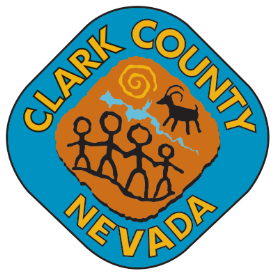 MEETING CANCELLED DUE TOThe next scheduled meeting will be held on at unless otherwise posted. POSTING LOCATIONS: This meeting was legally noticed and posted at the following locations:https://notice.nv.gov/Board Members:	Member – Chair                   Member - Vice Chair                                           Member                                Member                                  Member		Secretary:	name, phone, email  Town Liaison:	name, phone, email